Старшему оперативному дежурному ЦУКС ГУ МЧС Россиипо Владимирской областиСведения о планируемых работах на объектах жизнеобеспечения,на системах электроснабжения и инженерных сетях.На 27.05.2021г. запланированы работы на системах электроснабжения:	- г. Струнино ТП-4: г. Струнино ул. Братьев Колесниковых (Всего: 17 домов /частный сектор/, 51 человек, 6 детей, СЗО – нет).Отключение электроэнергии в период с 09:00 до 17:00 /непродолжительное/. Причина отключения – реконструкция линии 0,4 кВт.Информация доведена до главы администрации г. Струнино Жугинского А.О. (тел. 8-910-172-31-75).	- пос. Луч ТП-508: пос. Луч /полностью/ (Всего: 7 домов /частный сектор/, 21 человек, 3 ребенка, СЗО – нет).Отключение электроэнергии в период с 09:00 до 17:00 /непродолжительное/. Причина отключения – реконструкция линии 0,4 кВт.Информация доведена до первого заместителя главы администрации Александровского района по ЖКХ и жизнеобеспечению Боярковой О.И. (тел. 8-915-791-94-08).На 27.05.2021г. запланированы работы на системах газоснабжения:	- г. Александров: г. Александров ул. Советская д.3-11, ул. Первомайская д.76-96 (четн.) и д.117-137 (нечетн.), ул. Красной Молодежи.(Всего: 58 домов, 414 человек, 51 ребенок, СЗО – нет).Отключение подачи газа в период с 09:00 до 15:00. Причина отключения – ремонтные работы на газопроводе высокого давления.Информация доведена до первого заместителя главы администрации Александровского района по ЖКХ и жизнеобеспечению Боярковой О.И. (тел. 8-915-791-94-08).Оперативный дежурный МКУ «Управление по делам ГО и ЧС Александровского района» 	                               Зубенко                 Н.П. Зубенко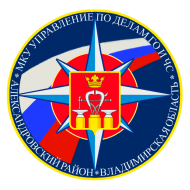 МУНИЦИПАЛЬНОЕ КАЗЕННОЕ УЧРЕЖДЕНИЕ  «УПРАВЛЕНИЕ  ПО ДЕЛАМ ГРАЖДАНСКОЙ  ОБОРОНЫ  И ЧРЕЗВЫЧАЙНЫМ СИТУАЦИЯМАЛЕКСАНДРОВСКОГО РАЙОНА»ул. Институтская, дом 6, корп.5,  г. Александров, Владимирская область, 601650  тел./факс 8(49244) 2-32-71дежурный ЕДДС-тел. 8(49244) 2-34-12E-mail:  argochs@mail.ruМУНИЦИПАЛЬНОЕ КАЗЕННОЕ УЧРЕЖДЕНИЕ  «УПРАВЛЕНИЕ  ПО ДЕЛАМ ГРАЖДАНСКОЙ  ОБОРОНЫ  И ЧРЕЗВЫЧАЙНЫМ СИТУАЦИЯМАЛЕКСАНДРОВСКОГО РАЙОНА»ул. Институтская, дом 6, корп.5,  г. Александров, Владимирская область, 601650  тел./факс 8(49244) 2-32-71дежурный ЕДДС-тел. 8(49244) 2-34-12E-mail:  argochs@mail.ruМУНИЦИПАЛЬНОЕ КАЗЕННОЕ УЧРЕЖДЕНИЕ  «УПРАВЛЕНИЕ  ПО ДЕЛАМ ГРАЖДАНСКОЙ  ОБОРОНЫ  И ЧРЕЗВЫЧАЙНЫМ СИТУАЦИЯМАЛЕКСАНДРОВСКОГО РАЙОНА»ул. Институтская, дом 6, корп.5,  г. Александров, Владимирская область, 601650  тел./факс 8(49244) 2-32-71дежурный ЕДДС-тел. 8(49244) 2-34-12E-mail:  argochs@mail.ru                 от:  26.05.2021г.            №:б/н